Градска управа за инфраструктуру и развој  Града Ужица објављујеОБАВЕШТЕЊЕ О ДОДЕЛИ УГОВОРА
Наручилац: Град Ужице, Градска управа за инфраструктуру и развојАдреса: Димитрија Туцовића 52, УжицеВрста јавног наручиоца: орган јединице локалне самоуправеПредмет набавке: „Изградња пешачке стазе на Доварју“ Врста предмета набавке: радовиИнтернет страница наручиоца: www.uzice.rs Процењена вредност јавне набавке: 833.333,33 динара без ПДВ-аУговорена вредност јавне набавке:  797.210,00 динара без ПДВ-а                                                              956.652,00 динара са ПДВ-омКритеријум за доделу уговора: уговор се додељује економски најповољнијој понуди која се одређује на основу критеријума цене.Број примљених понуда: 2 (две) понудеДатум доношења одлуке о додели уговора: 03.11.2021. годинеДатум закључења уговора:  12.11.2021. годинеОсновни подаци о извођачу:  Драган Стојановић ПР Грађевинска превозничка радња «Ћумур» Севојно, ул.Мајке Јевросиме бр.15, ПИБ:101945464, МБ:62250879Лица за контакт: Славиша Пројевић, slavisa.projevic@uzice.rs и Марија Раденковић, marija.radenkovic@uzice.rs   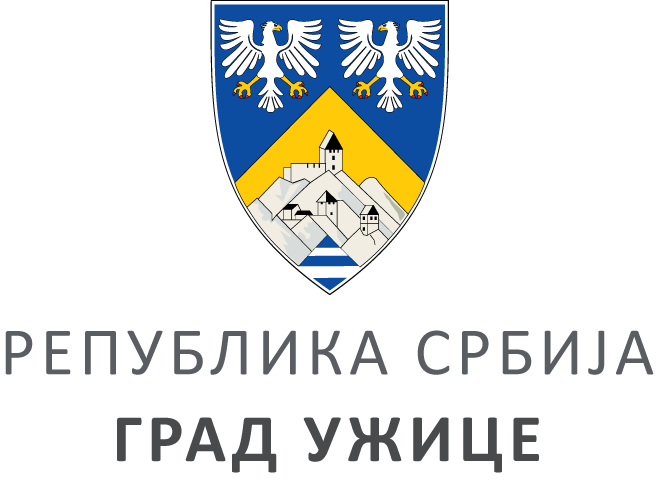 ГРАДСКА УПРАВА ЗА ИНФРАСТРУКТУРУ И РАЗВОЈГРАДСКА УПРАВА ЗА ИНФРАСТРУКТУРУ И РАЗВОЈГРАДСКА УПРАВА ЗА ИНФРАСТРУКТУРУ И РАЗВОЈГРАДСКА УПРАВА ЗА ИНФРАСТРУКТУРУ И РАЗВОЈVIII ББрој: 404-241/21ББрој: 404-241/21Датум:Датум:15.11.2021. године